          
            Компанія  «Рійк Цваан» є провідним світовим лідером в галузі селекції, виробництва та продажу насіння овочевих культур. Ми робимо це за допомогою інноваційних досліджень і розвитку, враховуючи потреби та смаки наших клієнтів. Наш головний офіс знаходиться у Де Лірі, Нідерланди і наша компанія швидко розвивається та розширюється, 30 дочірніх компаній у різних країнах і близько 3000 співробітників, які відомі своєю відповідальністю, вірністю і відданістю справі. У відділі продажів нашої дочірньої компанії в Україні, ми маємо відкриту вакансію Торгового представника Східної України.
Обов’язки:
• Робота у визначеному регіоні продажів (Дніпропетровська, Запорізька, Харківська обл. та Донбас), що включає підтримку та розвиток існуючих виробників / дилерів, а також пошук нових клієнтів.
• Управління регіоном / культурами у відповідності до політики компанії, що включає в себе безпеку у всіх аспектах, чесне ведення бізнесу у відповідності до етичних норм.
• Опрацювання скарг та побажань клієнтів, вивчення проблем; прийняття рішень; підготовка звітів; підготовка рекомендацій.
• Результат роботи буде оцінюватися за обсягами продажів, внесок регіону у прибуток компанії, збільшенням асортименту насіння овочевих культур, задоволенням виробничих потреб клієнтів, пошуком та утриманням нових клієнтів.
• Розуміння потреб клієнтів і розвиток довгострокових та довірливих відносин з клієнтами.
• Слідкування за тенденціями ринку, продуктів конкурентів, програм і структур ціноутворення.
• Постійний зворотній зв’язок з керівництвом.
• Надання точних і своєчасних прогнозів продажів.
• Організація і проведення святкувань, семінарів та інших заходів.
• Відповідальність за розвиток нових успішних проектів.
• Проведення усіх видів діяльності з високим рівнем професіоналізму та створення і підтримка позитивного іміджу компанії «Рійк Цваан».
Вимоги:
• Кандидати повинні мати вищу освіту з відповідних дисциплін: агрономія, ведення агробізнесу, біологія або суміжні галузі наук.
• Досвід на українському сільськогосподарському ринку буде вважатися перевагою.
• Знання овочевих культур та технологій їх вирощування.
• Здатність до планування, управління клієнтами та регіоном.
• Сильні комунікативні навички, міжособистісні та презентаційні.
• Мотивація, ініціативність, впевненість та орієнтація на кінцевий результат.
• Впевнений користувач ПК (а саме: Microsoft Office, Lotus Notes).
• Володіння англійською мовою.
Наша пропозиція:
• Привабливий соціальний пакет, службовий автомобіль, засоби комунікації, професійна підготовка і гарна робоча атмосфера.
• Можливість професійного росту в міжнародному середовищі.
 
Якщо ви зацікавлені в нашій пропозиції, очікуємо на ваше резюме англійською мовою, з недавнім фото на e-mail info@rijkzwaan.ua. Конфіденційність всієї інформації гарантуємо. 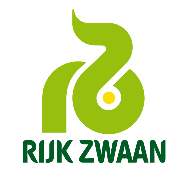 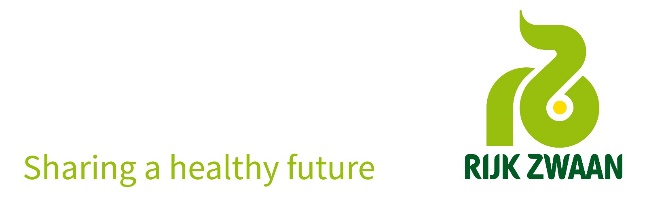 